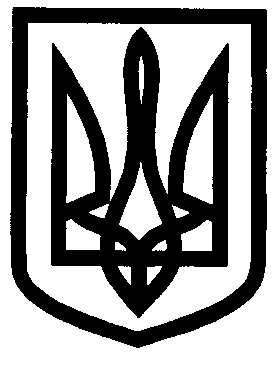 УКРАЇНАУПРАВЛІННЯ ОСВІТИІЗЮМСЬКОЇ МІСЬКОЇ РАДИХАРКІВСЬКОЇ ОБЛАСТІНАКАЗ05.08.2020											№ 240На підставі плану-графіка підвищення кваліфікації керівних кадрів та педагогічних працівників закладів освіти Харківської області на тематичних спецкурсах (15 годин) у серпні 2020 року в комунальному вищому навчальному закладі «Харківська академія неперервної освіти», листа цього ж закладу від 11.06.2020 року № 304, «Про підвищення кваліфікації у дистанційній формі у серпні 2020», з метою створення умов для якісного підвищення кваліфікації педагогічних працівників закладів освіти м. ІзюмНАКАЗУЮ:1. Направити на курси підвищення кваліфікації до КВНЗ «Харківська академія неперервної освіти» (дистанційна форма) 20 – 21 серпня 2020 року та 25 серпня 2020 року таких педагогічних працівників:2. Керівникам закладів освіти:2.1. Довести інформацію до відома педагогічних працівників.2.2. Організувати участь за дистанційною формою навчання педагогічних працівників.2.3. Забезпечити технічну підтримку навчання там, де в цьому виникне необхідність.3. Контроль за виконанням цього наказу покласти на начальника відділу кадрового та правового забезпечення Лесик О.П.Заступник начальникауправління освіти 						В. МАРТИНОВНаталія Терновська 0574322377Про курси підвищення кваліфікації в серпні 2020 року№ з/пТемаПІБ педагогічного працівникаНазва ЗОСтратегія підготовки учнів до ЗНО з математики двох рівнівГончар Алла ІванівнаІзюмська гімназія № 1Стратегія підготовки учнів до ЗНО з математики двох рівнівСухомлин Ірина ГригорівнаІЗОШ І-ІІІ ступенів №10Створення цифрових дидактичних матеріалівСтворення цифрових дидактичних матеріалівХільчевська Ірина СтепанівнаІзюмська гімназія № 1Створення цифрових дидактичних матеріалівСтворення цифрових дидактичних матеріалівЗадніпровська Юлія МиколаївнаІЗОШ І-ІІІ ступенів № 5Створення цифрових дидактичних матеріалівСтворення цифрових дидактичних матеріалівРожкова Ніна ОлександрівнаІЗОШ І-ІІІ ступенів № 5Створення цифрових дидактичних матеріалівСтворення цифрових дидактичних матеріалівПетришко Надія МиколаївнаІЗОШ І-ІІІ ступенів №11Створення цифрових дидактичних матеріалівСтворення цифрових дидактичних матеріалівНікуліна Світлана МиколаївнаІДНЗ № 4Інноваційна освітня діяльність учителя початкових класів.Бондаренко Інна ЮріївнаІзюмська гімназія № 1Інноваційна освітня діяльність учителя початкових класів.Коваленко Лілія ЛеонідівнаІзюмська гімназія № 1Інноваційна освітня діяльність учителя початкових класів.Король Валентина ВолодимирівнаІзюмська гімназія № 1Інноваційна освітня діяльність учителя початкових класів.Стреляєва Ірина ВолодимирівнаІзюмська гімназія № 1Інноваційна освітня діяльність учителя початкових класів.Гармаш Марина ВолодимирівнаІЗОШ І-ІІІ ступенів № 4Інноваційна освітня діяльність учителя початкових класів.ДуравінаОлена ВолодимирівнаІЗОШ І-ІІІ ступенів № 4Інноваційна освітня діяльність учителя початкових класів.Федорових Світлана ГригорівнаІЗОШ І-ІІІ ступенів № 4Інноваційна освітня діяльність учителя початкових класів.Вирмаскіна Юлія ОлександрівнаІЗОШ І-ІІІ ступенів №10Інноваційна освітня діяльність учителя початкових класів.НайденкоОлена ОлександрівнаІЗОШ І-ІІІ ступенів №11Медіаосвіта як технологія виховання в НУШ (для класних керівників)Шамрай Людмила ПетрівнаІЗОШ І-ІІІ ступенів № 4Медіаосвіта як технологія виховання в НУШ (для класних керівників)Давиденко Ольга ВолодимирівнаІЗОШ І-ІІІ ступенів № 5Медіаосвіта як технологія виховання в НУШ (для класних керівників)Рожда Ірина ВасилівнаІЗОШ І-ІІІ ступенів № 5Інклюзивна освіта: перші кроки по роботі з  «особливими дітьми» (для педагогів новостворених інклюзивних класів)Логвін Тетяна ВасилівнаІзюмська гімназія № 1Інклюзивна освіта: перші кроки по роботі з  «особливими дітьми» (для педагогів новостворених інклюзивних класів)Нич Тетяна РоманівнаІзюмська гімназія № 1Підготовка учнів до участі в інтелектуальних змаганнях та МАН (для вчителів-філологів).Рябенко Ірина ВолодимирівнаІзюмська гімназія № 3Підготовка учнів до участі в інтелектуальних змаганнях та МАН (для вчителів-філологів).Вишневська Галина ОлександрівнаІзюмська гімназія № 3Підготовка учнів до участі в інтелектуальних змаганнях та МАН (для вчителів-філологів).Теницька Юлія СергіївнаІзюмська гімназія № 3Підготовка учнів до участі в інтелектуальних змаганнях та МАН (для вчителів-філологів).Шевцова Олена СергіївнаІзюмська гімназія № 3Формування математичної компетентності на уроках географіїСимонік Наталія ОнуфріївнаІзюмська гімназія № 1НУШ: учитель – агент змінЛубченко Лариса МиколаївнаІЗОШ І-ІІІ ступенів № 4НУШ: учитель – агент змінКозак Людмила ІванівнаІЗОШ І-ІІІ ступенів № 4Технологія фасилітації як інструмент педагогічної взаємодіїГовтва Вікторія ВіталіївнаІЗОШ І-ІІІ ступенів № 4